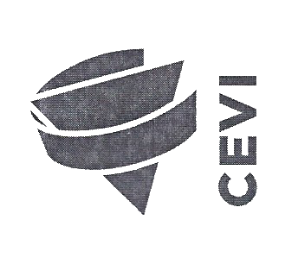 Vorname:Vorname:LawrenceNachname:Bassfeldv/o:BaluBaluAbteilung:Illnau-WeisslingenPLZ / Ort:PLZ / Ort:8308 Illnau8308 Illnau8308 IllnauDieser Umschlag ist unbedingt am ersten Kurs- oder Lagertag möglichst vollständig mit folgendem Inhalt abzugeben: